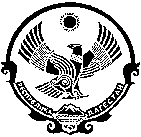 РЕСПУБЛИКА ДАГЕСТАНСОБРАНИЕ ДЕПУТАТОВМУНИЦИПАЛЬНОГО РАЙОНА «ЦУНТИНСКИЙ РАЙОН»инд. 368412   РД, Цунтинский район  с.Цунта                           тел.55-06-11 e-mail  rs_cunta@mail.ruот  « 11 » марта  2024 г.                                                                                                  №18/8ПОСТАНОВЛЕНИЕ18-й сессии Собрания депутатов МР «Цунтинский район» восьмого созыва«Об утверждении второй части состава Общественной палаты МР «Цунтинский район» от Собрания депутатов Республики Дагестан.	Рассмотрев вопрос об утверждении второй части состава общественной палаты МР «Цунтинский район» Собрание депутатов МР «Цунтинский район» постановляет:В соответствии с федеральным законом от 04.04.2005г.32-ФЗ» ОБ Общественной палате Российской Федерации администрации муниципального района «Цунтинский район» Утвердить вторую часть общественной палаты муниципального района» Цунтинский район» в количестве 11человек.(список прилагается)МКУ  «СМИ и ИТО»  разместить настоящее постановление на официальном сайте администрации и в газете «Дидойские Вести»Постановление вступает в силу с момента подписания.        ПредседательСобрания депутатов                                       А.И. Алиев